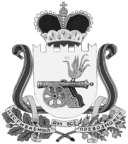 СОВЕТ ДЕПУТАТОВ ВЯЗЬМА-БРЯНСКОГО СЕЛЬСКОГО ПОСЕЛЕНИЯ ВЯЗЕМСКОГО РАЙОНА СМОЛЕНСКОЙ ОБЛАСТИР Е Ш Е Н И Еот    23.03.2016                                                                                               №   10	Заслушав и обсудив представленный Главой муниципального образования Вязьма-Брянского сельского поселения Вяземского района Смоленской области отчет о результатах свой деятельности за 2015 год, Совет депутатов Вязьма-Брянского сельского поселения Вяземского района Смоленской областиРЕШИЛ:Утвердить отчет Главы муниципального образования Вязьма-Брянского сельского поселения Вяземского района Смоленской области Карабановского Николая Анатольевича о результатах своей деятельности за 2015 год (прилагается).Признать деятельность Главы муниципального образования Вязьма-Брянского сельского поселения Вяземского района Смоленской области  Карабановского Николая Анатольевича  за 2015 год удовлетворительной.	3. Настоящее решение опубликовать в газете «Вяземский вестник» и разместить на официальном сайте Администрации Вязьма-Брянского сельского поселения Вяземского района Смоленской области в информационно-телекоммуникационной сети «Интернет» (v-bryanskaya.ru).И.о. Главы   муниципального образованияВязьма-Брянского   сельского     поселенияВяземского    района   Смоленской   области                        Н.А. КарабановскийОТЧЕТГлавы муниципального образования  Вязьма-Брянского сельского поселения Вяземского района Смоленской области  о результатах своей деятельности за 2015 год	Деятельность Совета депутатов Вязьма-Брянского сельского поселения Вяземского района Смоленской области проходила в тесном и конструктивном сотрудничестве с Администрацией сельского поселения. Отчет главы МО – это прежде всего, итоги, совместной работы депутатского корпуса и администрации, возможность сделать анализ совместной работы и критически посмотреть на нерешенные проблемы. У нас две ветви власти, согласно 131-ФЗ от 06.10.2003г., представительная– Совет депутатов и исполнительная (местная администрация) – задачи разные, а цель одна – обеспечение жизнедеятельности поселения.	Совет депутатов Вязьма-Брянского сельского поселения  в своей работе руководствовался  нормами федерального и регионального законодательства, Уставом Вязьма-Брянского сельского поселения, уделяя при этом особое внимание совершенствованию нормативно-правовой базы сельского поселения и правоприменительной практики. 	За 2015  год было проведено 31 заседание Совета депутатов Вязьма-Брянского сельского поселения Вяземского района Смоленской области из них 22 заседание  второго созыва и 9 заседаний третьего созыва. Все вопросы, внесенные в повестку дня, рассматривались только на открытых заседаниях. На заседаниях было принято 52 решения:	- об утверждении Положения о порядке предоставления денежной выплаты на осуществление полномочий депутатам Совета депутатов Вязьма-Брянского сельского поселения Вяземского района Смоленской области осуществляющим свои полномочия на непостоянной основе;	- об утверждении схемы тринадцатимандатного избирательного округа муниципального образования Вязьма-Брянского сельского поселения Вяземского района Смоленской области для проведения выборов депутатов Совета депутатов Вязьма-Брянского сельского поселения Вяземского района Смоленской области;	- о назначении выборов депутатов  Совета депутатов Вязьма-Брянского сельского поселения Вяземского района третьего созыва;	- об утверждении цены на содержание и ремонт одного квадратного метра общей площади жилья, в том числе вывоз ТБО и КГ, для нанимателей жилых помещений по договорам социального найма муниципального жилищного фонда Вязьма-Брянского сельского поселения Вяземского района Смоленской области;	- об утверждении Положения об удостоверении депутата Совета депутатов Вязьма-Брянского сельского поселения Вяземского района Смоленской области;	- об утверждении Правила присвоения, изменения и аннулирования адресов на территории Вязьма-Брянского сельского поселения Вяземского района Смоленской области;	- установлены  на территории Вязьма-Брянского сельского поселения Вяземского района Смоленской области размеры ставок арендной платы за земельные участки, государственная собственность на которые не разграничена, по видам разрешенного использования земель и категориям арендаторов;	- был избран новый Глава муниципального образования Вязьма-Брянского сельского поселения;	- внесены изменения в структуру Администрации Вязьма-Брянского поселения и в  Регламент Совета депутатов;	- утвержден бюджет сельского поселения на 2016 год.	В целях приведения в соответствие  с нормами федерального законодательства были  дважды внесены изменения в основополагающий нормативный акт, регулирующий деятельность муниципального образования – Устав сельского поселения. 	Для предварительного рассмотрения вопросов поступивших в Совет депутатов,  также предложений, заявлений, обращений граждан, предприятий и организаций действуют постоянные комиссии Совета депутатов Вязьма-Брянского сельского поселения:комиссия по бюджету, финансовой и налоговой политике, по вопросам муниципального имущества;комиссия по вопросам жилищно-коммунального хозяйства и благоустройству.Заседания постоянных комиссии проводились регулярно.  	Ключевыми вопросами, рассматриваемые Советом депутатов является утверждение местного бюджета и отчета  о его исполнении.  На заседаниях Совета депутатов также  были рассмотрены вопросы:	- отчет об исполнении бюджета за первый квартал 2015 года;	- отчета об исполнении бюджета за I первое полугодие 2015 года;	- отчет об исполнении бюджета Вязьма-Брянского сельского поселения  за 9 месяцев 2015 года. 	В 2014 году состоялись публичные слушания по проектам решений «О внесении  изменений в Устав Вязьма-Брянского сельского поселения», «Об отчете исполнения бюджета сельского поселения за 2014 год», 	 «По рассмотрению проекта бюджета Вязьма-Брянского сельского поселения Вяземского района Смоленской области на 2016 год».   Публичные слушания проводились в соответствии с утвержденным порядком организации и проведением публичных слушаний. 	Несмотря на занятость депутатов ни разу не сорвалось, ни одно заседание Совета депутатов из-за неявки, обычно очень большие повестки дня, много вопросов рассматривается. Все решения Совета принимались, учитывая мнения каждого. Понятно, что у депутатов помимо депутатской деятельности, есть основная работа, но никто не остается равнодушным к проблемам поселения и наших жителей.  В течении пяти дней после принятия  направляются копии и проекты нормативно-правовых актов в Вяземскую межрайонную прокуратуру для проведения их проверки и на основании действующего законодательства, а также направляются в регистр нормативно-правовых актов Смоленской области. 	Из прокуратуры было получено два протеста на нормативно-правовые акты Совета депутатов: на Устав сельского поселения и положения о порядке выплаты пенсий за выслугу лет лицам, замещавшим муниципальные должности. Протесты были рассмотрены в срок и муниципальные нормативные правовые акты были приведены в соответствие с действующем федеральным законодательством. Регулярно проводится независимая антикоррупционная экспертиза муниципальных правовых актов. 	Деятельность Совета депутатов освещалась в средствах массовой информации. Все решения, затрагивающие интересы населения, были опубликованы и размещены  на официальном сайте сельского поселения.	  В соответствии с утвержденным графиком ведется прием избирателей депутатами. 	По наказам избирателей было исполнено:-  сделана  детская площадка  дер. Певное, ул. Центральная,-  установлена горка ул. 50 лет Победы, д. 29 и ул. Авиационная;-  установлены качели ул. 50 лет Победы, д. 22; -  выкопан колодец дер. Зеленый;-  установлен мусорный контейнер для крупногабаритного мусора в районе кладбища дер. Вассынки. Об отчете Главы муниципального образования Вязьма-Брянского сельского поселения Вяземского района Смоленской области о результатах  деятельности за 2015 год Приложение к решению Совета депутатов Вязьма-Брянского сельского поселения Вяземского района   Смоленской областиот    23.03.2016     №   10